Publicado en   el 11/08/2015 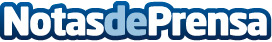 La puesta en servicio de un nuevo tramo de la costera Norte de Murcia mejora el acceso a la autovía A-7 y a poblaciones de la ciudad11/08/2015 La puesta en servicio de un nuevo tramo de la costera Norte de Murcia mejora el acceso a la autovía A-7 y a poblaciones de la ciudad  La v?a duplica su capacidad al disponer de dos carriles por sentido y una nueva rotonda para el acceso a las urbanizacionesEl ramal tiene cerca de un kil?metro de longitud y supone una inversi?n de dos millones de euros por parte del Gobierno regional La cDatos de contacto:Nota de prensa publicada en: https://www.notasdeprensa.es/la-puesta-en-servicio-de-un-nuevo-tramo-de-la Categorias: Murcia http://www.notasdeprensa.es